Autobus Solaris new Urbino 18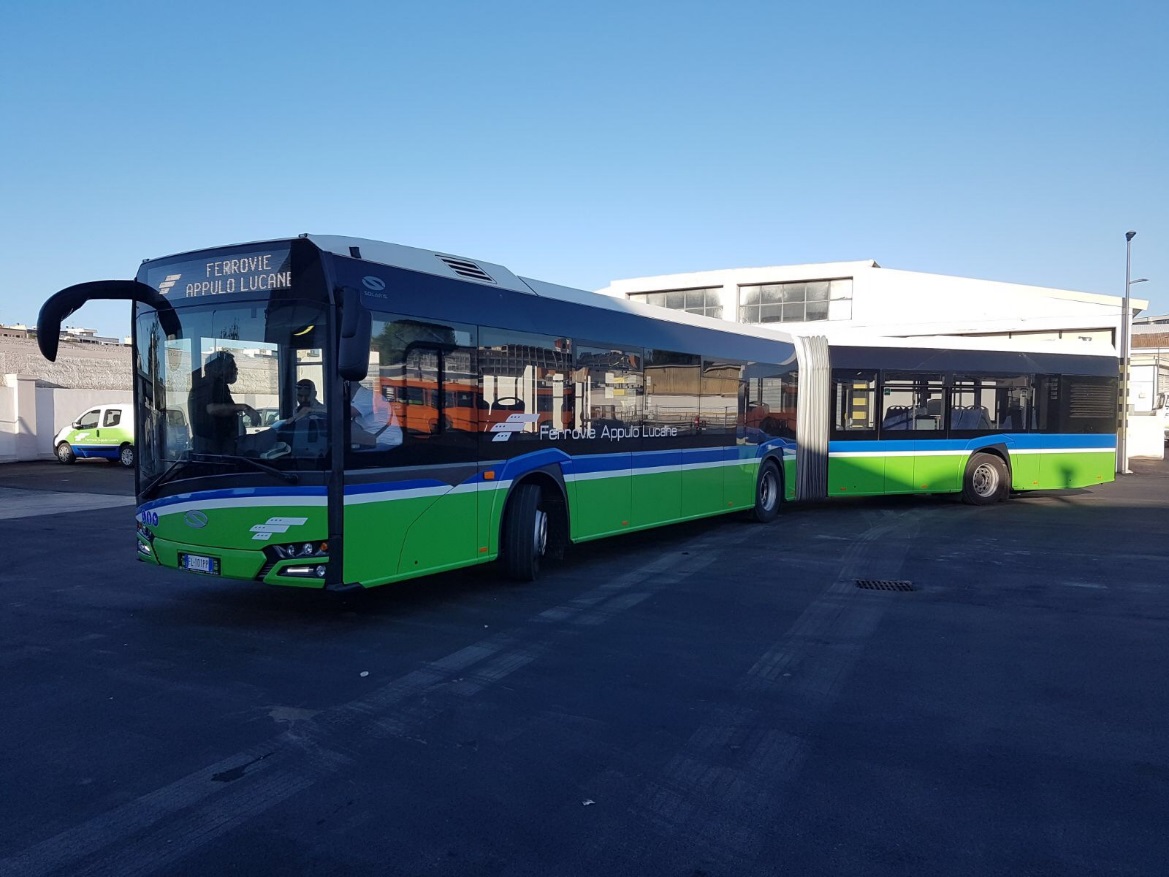 SCHEDA TECNICACostruttore 					Solaris Bus & Coach S.A.Normativa antinquinamento			Euro 6Lunghezza					18.000 mmLarghezza					2.550 mmNumero di assi					3Numero porte					3 a doppia antaPosti a sedere 					38Posti in piedi					124Postazione per carrozzella			2Posizione posto guida				sinistraClimatizzazione					Sì (posto guida + passeggeri)Altezza pianale dal suolo			320 mm (integralmente ribassato)Dispositivo “kneeling”				riduce l’altezza del gradino di accesso a non più di 250 mmPedana per incarrozzamento disabili		Sì (elettrica)Numero botole a tetto				3Posizione del motore				posteriorePotenza del motore				240 kWAlimentazione					gasolioCambio						automatico VOITH DIWA 6 con 4 marce più la retromarciaImpianto frenante				dotato di ABS/ASR e EBSVideosorveglianza interna			n. 6 telecamere interne con registrazione delle immaginiAntincendio					impianto automatico spegnimento incendi nel vano motoreAccessori interni				impianto di diffusione contenuti multimediali